Représenter les millièmes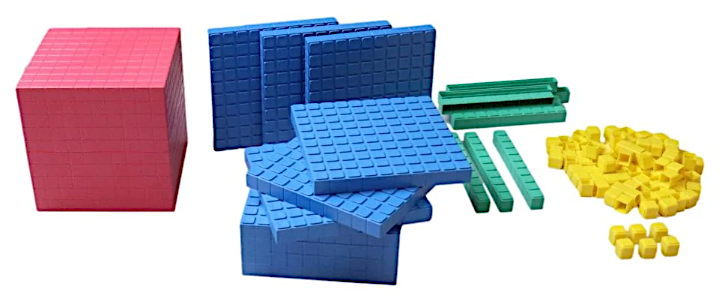 Consigne 1 : vous avez du matériel devant vous. Le plus grand cube est notre unité. Combien d’unité représente une plaque ? Une barrette ? Un petit cube ?Consigne 2 : combien de dixième vaut un centième ? Combien de centième vaut un millième ? Combien de dixième vaut un millième ?Que valent dix millièmes ?Que valent cent millièmes ?Consigne 3 : a) avec ce matériel, vous devez représenter seize millièmes d’unité. Quelles écritures différentes peut-on donner de ce nombre ?b) Puis représentez quatre-vingt-deux millièmes d’unité. Quelles écritures différentes peut-on donner de ce nombre ?c) Puis représentez cent-trente-et-un millièmes d’unité. Quelles écritures différentes peut-on donner de ce nombre ?d) Puis représentez mille-deux-cent-trente-trois millièmes d’unité. Quelles écritures différentes peut-on donner de ce nombre ?e) Puis représentez mille-quarante-cinq millièmes d’unité. Quelles écritures différentes peut-on donner de ce nombre ?f) Puis représentez d’unité. Quelles écritures différentes peut-on donner de ce nombre ?g) Puis représentez   d’unité. Quelles écritures différentes peut-on donner de ce nombre ?